Hier sind eine Reihe von Verständnisfragen zum Film ...                                       Name:_________________________Beschreibe die Durchführung der Versuchsreihe.Warum brennen im zweiten Versuchsteil die Wunderkerzen unter Wasser?Woher stammt der zur Verbrennung benötigte Sauerstoff?Was versteht man unter den Begriffen „brennbar“ und „brandfördernd“?Im zweiten Versuch entsteht auch noch ein brennbares Gas. Welches Gas ist das und wo kommt es her?AKKappenberg
 WunderkerzenA14l1AKKappenbergunter WasserA14l1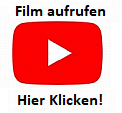 